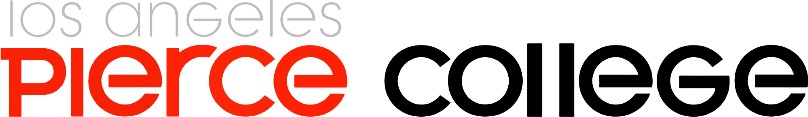 2020-2021 Summary of Curricular Changes Articulation Officer: Cristina Rodriguez; rodrigcc@piercecollege.eduLEGEND: UNIT/UNIT CHANGES=Unit value or change to units: UC=UC transferable: P=Pending; A=Approved; N=CSU transferable only2020-2021 Summary of Curricular Changes Articulation Officer: Cristina Rodriguez; rodrigcc@piercecollege.eduLEGEND: UNIT/UNIT CHANGES=Unit value or change to units: UC=UC transferable: P=Pending; A=Approved; N=CSU transferable only2020-2021 Summary of Curricular Changes Articulation Officer: Cristina Rodriguez; rodrigcc@piercecollege.eduLEGEND: UNIT/UNIT CHANGES=Unit value or change to units: UC=UC transferable: P=Pending; A=Approved; N=CSU transferable only2020-2021 Summary of Curricular Changes Articulation Officer: Cristina Rodriguez; rodrigcc@piercecollege.eduLEGEND: UNIT/UNIT CHANGES=Unit value or change to units: UC=UC transferable: P=Pending; A=Approved; N=CSU transferable only2020-2021 Summary of Curricular Changes Articulation Officer: Cristina Rodriguez; rodrigcc@piercecollege.eduLEGEND: UNIT/UNIT CHANGES=Unit value or change to units: UC=UC transferable: P=Pending; A=Approved; N=CSU transferable only2020-2021 Summary of Curricular Changes Articulation Officer: Cristina Rodriguez; rodrigcc@piercecollege.eduLEGEND: UNIT/UNIT CHANGES=Unit value or change to units: UC=UC transferable: P=Pending; A=Approved; N=CSU transferable only2020-2021 Summary of Curricular Changes Articulation Officer: Cristina Rodriguez; rodrigcc@piercecollege.eduLEGEND: UNIT/UNIT CHANGES=Unit value or change to units: UC=UC transferable: P=Pending; A=Approved; N=CSU transferable only2020-2021 Summary of Curricular Changes Articulation Officer: Cristina Rodriguez; rodrigcc@piercecollege.eduLEGEND: UNIT/UNIT CHANGES=Unit value or change to units: UC=UC transferable: P=Pending; A=Approved; N=CSU transferable onlyNEW COURSESNEW COURSESNEW COURSESNEW COURSESNEW COURSESNEW COURSESNEW COURSESNEW COURSESPrefix#Title/Title ChangeUnits/Unit ChangeUCComments/Discipline/Code/PrerequisiteEffective DateCatalogADM JUS097Career Exploration in Criminal Justice3NNew course: CSU transferF 20202020-2021CH DEV172Introduction to Careers in Child Development1NNew course: CSU transferF 20202020-2021CH DEV055Home Visitation Programs3NNew course: CSU transferF 20202020-2021CIS170Introduction to Ethical Hacking3NNew course: CSU transferF 20202020-2021CIS240Switching, Routing, WLANS, Security, &Enterprise Networking (CCNA Prep)6NNew course: CSU transferF 20202020-2021CIS241Cybersecurity Operations3NNew course: CSU transferF 20202020-2021EDUC010Principles of Teacher Assisting3NNew course: CSU transferF 20202020-2021EGD TEK185Directed Study - Engineering Graphics &Design Technology1NNew course: CSU transferF 20202020-2021ENG GEN122Programming and Problem-Solving in MatLab3PNew course: UC TCA request and CSU transferF 20202020-2021ENG GEN151Materials of Engineering3PNew course: UC TCA request and CSU transferF 20202020-2021ENGLISH124Short Story Writing3PNew course: UC, CSU, IGETC 3B and CSU GE C2 requests and CSU transferF 20202020-2021ENGLISH245Queer Literature3PNew course: UC, CSU, IGETC 3B and CSU GE C2 requests and CSU transferF 20202020-2021JOURNAL109Critical Thinking and Media Literacy3PNew Course: UC, CSU, IGETC 1B and CSU GE A3 requests and CSU transferF 20202020-2021KIN ATH506Cross Country3PNew course: UC, CSU and CSU GE E requests and CSU transferF 20202020-2021MEDIART117Introduction to Social Media3PNew Course: UC, CSU, IGETC 4 and CSU GE D requests and CSU transferF 20202020-2021PHILOS037Philosophy of Mind3PNew course: UC, CSU, IGETC 3B & 4 and CSU GE C2 & D requests and CSU transferF 20202020-2021PHILOS046Introduction to Existentialism3PNew course: UC, CSU, IGETC 3B and CSU GE C2 and CSU transferF 20202020-2021PLNT SC110Food and Society3PCourse reinstated: UC, CSU, IGETC 4 and CSU GE D requests and CSU transferF 20202020-2021TECTHTR700Theatre Festival Workshop2PNew course: UC, CSU, IGETC 3A & 3B and CSU GE C1 & C2Requests F 20202020-2021WELDING185Directed Study - Welding1NNew course: CSU transferF 20202020-2021REVISED COURSESREVISED COURSESREVISED COURSESREVISED COURSESREVISED COURSESREVISED COURSESREVISED COURSESREVISED COURSESPrefix#Title/Title ChangeUnits/Unit ChangeUCComments/Discipline/Code/PrerequisiteEffective DateCatalogA S L001American Sign Language IYScheduled updateF 20202020-2021A S L002American Sign Language IIYScheduled updateF 20202020-2021A S L003American Sign Language IIIYScheduled updateF 20202020-2021A S L004American Sign Language IVYScheduled updateF 20202020-2021A S L005Introduction to InterpretingNCourse description revisedF 20202020-2021A S L006English-to-American Sign LanguageInterpreting/NScheduled updateF 20202020-2021A S L010American Sign Language-to-EnglishInterpreting/TransliteratingNScheduled updateF 20202020-2021A S L016ASL LiteratureNTitle change FROM: Creative Signing; course description update;ADD ASL 003 corequisite; DELETE ASL 003 advisory; textbook updateF 20202020-2021A S L022Professional Issues and Practice INScheduled updateF 20202020-2021A S L023Professional Issues and Practice IINScheduled updateF 20202020-2021A S L055InterpretingNScheduled updateF 20202020-2021ACCTG015Tax Accounting INDE requestF 20202020-2021ACCTG017Payroll AccountingNTextbook updateF 20202020-2021ADDICST016Continuing Recover: Strategies and Basic SkillsNTextbook updateF 20202020-2021ADDICST017Women and AddictionNTextbook updateF 20202020-2021ADDICT015Sociological Aspects of AddictionNTextbook updateF 20202020-2021ANML SC420Clinical Procedures in Animal Care INScheduled updateF 20202020-2021ANML SC421Clinical Procedures in Animal Care I LaboratoryNMinor changes to content: removed casting which will betaught in Nursing Laboratory and replaced with anesthetic troubleshootingF 20202020-2021ANML SC422Clinical Procedures in Animal Care IINScheduled updateF 20202020-2021ANML SC423Clinical Procedures in Animal Care IILaboratoryNScheduled updateF 20202020-2021ANML SC430Veterinary Clinical PathologyNTextbook updateF 20202020-2021ANML SC431Veterinary Clinical Pathology LaboratoryNTextbook updateF 20202020-2021ANML SC622Horseback Riding Laboratory - IntermediateNScheduled updateF 20202020-2021ANML SC623Horseback Riding - AdvancedNTextbook updateF 20202020-2021ANML SC630Beginning Equine TrainingNADD ANML SC 603A and ANML SC 621 prerequisitesF 20202020-2021ANML SCI411Animal Nursing and LaboratoryYAdd the word "and" for ANML SCI 511 & 512 prerequisites. This was already indicated in the catalog. Just unclear in the COR.F 20202020-2021REVISED COURSESREVISED COURSESREVISED COURSESREVISED COURSESREVISED COURSESREVISED COURSESREVISED COURSESREVISED COURSESPrefix#Title/Title ChangeUnits/Unit ChangeUCComments/Discipline/Code/PrerequisiteEffective DateCatalogANTHRO119Introduction to Forensic AnthropologyYADD ANTHRO 118 prerequisiteF 20202020-2021ANTHRO121Anthropology of Religion, Magic andWitchcraftYTextbook updateF 20202020-2021ANTHRO161Introduction to Language and LinguisticsYTextbook updateF 20202020-2021ARC121Freehand Drawing IYScheduled update; textbook updateF 20202020-2021ARC201Architectural Design IYDELETE ARC 172 prerequisiteF 20202020-2021ARC202Architectural Design IIYTextbook updateF 20202020-2021ARC202Architectural Design IIYTextbook updateF 20202020-2021ARC221Architectural RenderingNDELETE ARC 121 prerequisite; textbook updateF 20202020-2021AST001Automotive EnginesNScheduled update; textbook updateF 20202020-2021AST023Enhanced Clean Air CarNScheduled update; textbook updateF 20202020-2021BIOLOGY110General Biology - Genetic Analysis andBiotechnologyYTextbook updateF 20202020-2021BIOLOGY185Directed Study - BiologyNScheduled updateF 20202020-2021BIOLOGY285Directed Study - BiologyNScheduled updateF 20202020-2021BIOLOGY385Directed Study - BiologyNScheduled updateF 20202020-2021BIOLOGY007General Biology IIYTextbook updatedF 20202020-2021BIOLOGY010Natural History IYTextbook updatedF 20202020-2021BIOLOGY12ANatural History and Field BiologyNCourse description revised; textbook updateF 20202020-2021BIOLOGY12BNatural History and Field BiologyNCourse description revised; textbook updateF 20202020-2021BIOLOGY12CNatural History and Field BiologyNCourse description revised; textbook updateF 20202020-2021CAOT001Computer Keyboarding and DocumentApplications INScheduled updateF 20202020-2021CAOT002Computer Keyboard and DocumentApplicationsNScheduled updateF 20202020-2021CAOT031Business EnglishNTextbook updateF 20202020-2021CAOT034Business TerminologyNScheduled updateF 20202020-2021CAOT048Customer ServiceNDE requestF 20202020-2021CH DEV009Advanced Curriculum: Art in Early ChildhoodNTextbook updateF 20202020-2021CHEM185Directed Study - ChemistryNScheduled updateF 20202020-2021CHEM211Organic Chemistry for Science Majors IYScheduled updateF 20202020-2021CHEM212Organic Chemistry for Science Majors IIYTextbook updateF 20202020-2021CHICANO008The Mexican-American in the HistoryYScheduled updateF 20202020-2021CIS113Intermediate LinuxYDELETE CIS 222 or CO SCI/CO INFO 572 prerequisiteF 20202020-2021REVISED COURSESREVISED COURSESREVISED COURSESREVISED COURSESREVISED COURSESREVISED COURSESREVISED COURSESREVISED COURSESPrefix#Title/Title ChangeUnits/Unit ChangeUCComments/Discipline/Code/PrerequisiteEffective DateCatalogCIS150Advanced Website Development UsingJavaScript and AjaxNDELETE CS 111 and CO INFO 508 prerequisiteF 20202020-2021CIS193Database Essentials in Amazon Web Services3NFormerly CO INFO 593SP 20202020-2021CIS193Database Essentials in Amazon Web ServicesNDELETE CIS 192 and CO INFO 590 prerequisite; ADD CIS 192 andCO INFO 590 corequisiteF 20202020-2021CIS194Computer Engines in Amazon Web ServicesNRepeat change from 0 to 2 repeatsSP 20212020-2021CIS195Security in the CloudNDELETE CIS 192/CO INFO 590 prerequisite; ADD CIS 192 or COINFO 590 to corequisite; updated textbook.F 20202020-2021CIS195Security in the CloudYRepeat change from 0 to 2 repeatsSP 20212020-2021CIS210Introduction to Computer NetworkingNTextbook updateF 20202020-2021CIS216Network SecurityNDELETE CIS 225 and CIS/CO INFO 537 prerequisites; ADD CIS 224or CO INFO/CO SCI 537 prerequisites; DELETE CIS 226, CO INFO/CO SC 538 as advisory; textbook updateF 20202020-2021CIS224Routing and Switching FundamentalsNDELETE CIS 210 or COINFO/CO SCI 587 as prerequisites; ADD CIS210 or CO/INFO CO SCI 587 as corequisitesF 20202020-2021CIS225Enterprise Networking, Security & AutomationNTitle change FROM: LAN & VLAN Switching; DELETE CIS 224 orCO SCI/CO INFO 578 prerequisites; ADD CIS 224 or CO SCI/CO INFO 578 corequisites; textbook updateF 20202020-2021CIS238Managing Windows with AzureNTitle change FROM: Managing Windows Domain; DELETECIS 290, CO SCI 590 and CO INFO 572 advisoriesF 20202020-2021CO INFO578Routing and Switching FundamentalsScheduled updateF 20202020-2021CO INFO587Introduction to Computer NetworksScheduled updateF 20202020-2021COMM100Introduction to Communication StudiesYDELETE ENGLISH 28 advisory; textbook updateF 20202020-2021COMM076English Speech as a Second LanguageNScheduled updateF 20202020-2021CS130Introduction to Computer Architecture andOrganizationYScheduled updateF 20202020-2021CS136Introduction to Data StructuresYADD CO SCI 540 or 552 corequisitesF 20202020-2021DANCEST805History of Appreciation of DanceYScheduled updateF 20202020-2021DANCEST814Dance Production IYTextbook updateF 20202020-2021DANCEST815Dance Production IIYTextbook updateF 20202020-2021DANCEST821Dance Staging and Methods IIYDELETE DANCEST 822 advisoryF 20202020-2021DANCETQ535Dance Team Techniques IYTextbook updateF 20202020-2021ECON001Principles of Economics IYCourse description updateF 20202020-2021ECON002Principles of Economics IIYCourse description updateF 20202020-2021REVISED COURSESREVISED COURSESREVISED COURSESREVISED COURSESREVISED COURSESREVISED COURSESREVISED COURSESREVISED COURSESPrefix#Title/Title ChangeUnits/Unit ChangeUCComments/Discipline/Code/PrerequisiteEffective DateCatalogEDUC200Introduction to Special EducationPUpdated course description, course content and objectivesF 20202020-2021EGD TEK101Engineering GraphicsYTextbook updateF 20202020-2021EGD TEK2103D Computer-Aided DesignYTextbook updateF 20202020-2021EGD TEK310Engineering DesignYTextbook updateF 20202020-2021ELECTRN159Programmable Logic Controls (PLC)NDELETE ELECTRN 72A & 72B prerequisites; ADD ELECTRN 72A &72B advisoriesF 20202020-2021ELECTRN006AFundamentals of Electronics IIYDELETE ELECTRN 4A & 4B prerequisites; ADD ELECTRN 4A & 4BcorequisitesF 20202020-2021ELECTRN006BFundamentals of Electronics IIYDELETE ELECTRN 4A & 4B prerequisites; ADD ELECTRN 4A & 4BcorequisitesF 20202020-2021ELECTRN008AElectron DevicesNDELETE ELECTRN 6A & 6B prerequisites; ADD Electrn 6A & 6B ascorequisitesF 20202020-2021ELECTRN008BElectron DevicesNDELETE ELECTRN 6A & 6B prerequisites; ADD ELECTRN 6A & 6BcorequisitesF 20202020-2021ELECTRN044Communications ElectronicsNDELETE ELECTRN 6A & 6B prerequisites; ADD ELECTRN 008A &008B & 045 corequisitesF 20202020-2021ELECTRN045Communications Electronics LaboratoryNADD ELECTRN 6A & 6B prerequisites; ADD ELECTRN 008A & 008Bcorequisites; DELETE ELECTRN 008A & 008B advisories; textbook updateF 20202020-2021ELECTRN060Microwave FundamentalsNDELETE ELECTRN 8A & 8B prerequisites; ADD ELECTRN 8A & 8BcorequisitesF 20202020-2021ELECTRN061Microwave Fundamentals LaboratoryNDELETE ELECTRN 8A & 8B prerequisites; ADD ELECTRN 8A & 8Bcorequisites; textbook updateF 20202020-2021ELECTRN072ADigital Circuits INDELETE ELECTRN 8A & 8B prerequisites; ADD ELECTRN 8A & 8BadvisoriesF 20202020-2021ELECTRN072BDigital Circuits INDELETE ELECTRN 8A & 8B prerequisites; ADD ELECTRN 8A & 8BadvisoriesF 20202020-2021ENGLISH102College Reading and Composition IYScheduled updateF 20202020-2021ENGLISH103Composition and Critical ThinkingYScheduled updateF 20202020-2021ENV SCI185Directed Study - Environmental ScienceNCourse description updateF 20202020-2021ENV SCI285Directed Study - Environmental ScienceNCourse description updateF 20202020-2021ENV SCI385Directed Study - Environmental ScienceNCourse description updateF 20202020-2021FINANCE001Principles of FinanceNUpdated content and objectivesF 20202020-2021FINANCE002InvestmentsNScheduled updateF 20202020-2021FINANCE008Personal Finance and InvestmentsNUpdated content and objectivesF 20202020-2021REVISED COURSESREVISED COURSESREVISED COURSESREVISED COURSESREVISED COURSESREVISED COURSESREVISED COURSESREVISED COURSESPrefix#Title/Title ChangeUnits/Unit ChangeUCComments/Discipline/Code/PrerequisiteEffective DateCatalogGEOG003Introduction to Weather and ClimateYDE requestF 20202020-2021GEOG023Sever and Hazardous WeatherYDE requestF 20202020-2021GEOG033Intermediate GIS ApplicationsYDE requestF 20202020-2021GEOG036Cartography and Base Map DevelopmentYTextbooks updatedF 20202020-2021GEOG036Cartography and Base Map DevelopmentYDELETE GEOG/GIS 025 prerequisite; ADD GEOG/GIS 025corequisiteF 20202020-2021GEOG038Spatial Analysis and ModelingYDE request; updated textbooksF 20202020-2021GEOG025Introduction to Geographic InformationSystems and LaboratoryYDE requestF 20202020-2021GEOLOGY6Physical Geology Laboratory2 to 1unitYChanged units from 2 to 1 unitF 20202020-2021GEOLOGY012Introduction to the Geology of CaliforniaYUpdated textbookF 20202020-2021GIS025Introduction to Geographic InformationSystems and LaboratoryYUpdated course descriptionF 20202020-2021GIS033Intermediate GIS ApplicationsYDE requestF 20202020-2021GIS036Cartography and Base Map DevelopmentYTextbook updatedF 20202020-2021GIS036Cartography and Base DevelopmentYDELETE GEOG/GIS 025 prerequisite; ADD GEOG/GIS 025corequisiteF 20202020-2021GIS038Spatial Analysis and ModelingYDE request; updated textbooksF 20202020-2021HEALTH002Health and FitnessYScheduled updateF 20202020-2021HEALTH008Women's Personal HealthYScheduled updateF 20202020-2021HEALTH011Principles of Healthful LivingYTextbook updateF 20202020-2021HEALTH043Men's Health and FitnessYTextbook updateF 20202020-2021HISTORY011Political and Social History of the United Statesto 1877YTitle change FROM: Political and Social History of the UnitedStates IF 20202020-2021HISTORY012Political and Social History of the United Statesfrom 1865YTitle change FROM: Political and Social History of the UnitedStates IIF 20202020-2021INSUR101Principles of Property and Liability InsuranceNTextbook updateF 20202020-2021INSUR102Personal InsuranceYTextbook updateF 20202020-2021INSUR103Commercial InsuranceNTextbook updateF 20202020-2021INTBUS006International Marketing INTextbook updateF 20202020-2021INTBUS018Basics of ExportingNTextbook and course description updateF 20202020-2021INTBUS019Basics of ImportingNTextbook and course description updateF 20202020-2021INTBUS022International ManagementNTextbook updateF 20202020-2021KIN201Swimming SkillsYScheduled updateF 20202020-2021REVISED COURSESREVISED COURSESREVISED COURSESREVISED COURSESREVISED COURSESREVISED COURSESREVISED COURSESREVISED COURSESPrefix#Title/Title ChangeUnits/Unit ChangeUCComments/Discipline/Code/PrerequisiteEffective DateCatalogKIN250Weight Training SkillsYTextbook updateF 20202020-2021KIN268Golf SkillsYScheduled updateF 20202020-2021KIN271Tennis SkillsYScheduled updateF 20202020-2021KIN316KarateYScheduled updateF 20202020-2021KIN350Weight TrainingYScheduled updateF 20202020-2021KIN316-2Karate IIYScheduled updateF 20202020-2021KIN316-3Karate IIIYScheduled updateF 20202020-2021KIN316-4Karate IVYScheduled updateF 20202020-2021KIN ATH503Intercollegiate Athletics - BaseballYScheduled updateF 20202020-2021KIN ATH504Intercollegiate Athletics - BasketballYScheduled updateF 20202020-2021KIN ATH508Intercollegiate Athletics - FootballYCourse description updateF 20202020-2021KIN ATH511Intercollegiate Athletics - SoccerYCourse description updateF 20202020-2021KIN ATH512Intercollegiate Athletics - SoftballYCourse description updateF 20202020-2021KIN ATH513Intercollegiate Athletics - Swimming andDivingYCourse description updateF 20202020-2021KIN ATH514Intercollegiate Athletics - TennisYCourse description updateF 20202020-2021KIN ATH516Intercollegiate Athletics - VolleyballYCourse description updateF 20202020-2021KIN ATH552Intercollegiate Athletics - Conditioning & SkillsTrainingYCourse description updateF 20202020-2021KIN ATH553Intercollegiate Football - Fitness & SkillsTrainingYCourse description updateF 20202020-2021KIN ATH556Intercollegiate Basketball - Fitness & SkillsTrainingYCourse description updateF 20202020-2021KIN ATH557Intercollegiate Athletics - Fitness & SkillsTrainingYScheduled updateF 20202020-2021KIN ATH558Intercollegiate Soccer - Fitness & SkillsTrainingYCourse description updateF 20202020-2021KIN ATH560Intercollegiate Swimming - Fitness & SkillsTrainingYCourse description updateF 20202020-2021KIN ATH550-1Intercollegiate Cheer/Yell Leaders/MarchingBandYTextbook removedF 20202020-2021MATH215Principles of MathematicsYADD MATH 134 prerequisite; textbook updateF 20202020-2021MATH227StatisticsYUpdated course content and objectives; ADD Math 134 as aprerequisiteF 20202020-2021MATH238Calculus for Business and Social Science IYADD MATH 134 prerequisite; textbook updateF 20202020-2021REVISED COURSESREVISED COURSESREVISED COURSESREVISED COURSESREVISED COURSESREVISED COURSESREVISED COURSESREVISED COURSESPrefix#Title/Title ChangeUnits/Unit ChangeUCComments/Discipline/Code/PrerequisiteEffective DateCatalogMATH240TrigonometryNADD Math 134 prerequisite; textbook updateF 20202020-2021MEDIART801Digital Media StorytellingYTextbook updateF 20202020-2021MEDIART802Introduction to Podcast1 to 3NChanged from 1 unit to 3 unitsF 20162020-2021MEDIART805Motion Graphics for Digital Video, Animationand New MediaYDELETE MEDIART 104 advisory; DE request; textbook updateF 20202020-2021METEOR003Introduction to Weather and ClimateYDE requestF 20202020-2021METEOR005Sever and Hazardous WeatherYDE requestF 20202020-2021MICRO020General MicrobiologyYADD CHEM 60 & 101 prerequisites as options for Chemistryprerequisite; textbook updateF 20202020-2021MULTIMD110Visual CommunicationYTextbook updateF 20202020-2021MULTIMD340Vector GraphicsNTextbook updateF 20202020-2021MUSIC101Fundamentals of MusicYScheduled updateF 20202020-2021MUSIC181Applied Music IYScheduled updateF 20202020-2021MUSIC182Applied Music IIYScheduled updateF 20202020-2021MUSIC183Applied Music IIIYScheduled updateF 20202020-2021MUSIC184Applied Music IVYScheduled updateF 20202020-2021MUSIC412Elementary Voice IIYTextbook updateF 20202020-2021MUSIC777Musical Theater WorkshopNCourse description updated; textbook updateF 20202020-2021MUSIC216-2Music Theory IIYCourse description updated; textbook updateF 20202020-2021PHOTO009Introduction to Cameras and CompositionYTextbook updateF 20202020-2021PLNT SC714Principles of HorticultureNScheduled update: DE requestF 20202020-2021PLNT SC756Greenhouse Plant ProductionNScheduled updateF 20202020-2021PLNT SC757Plant Propagation and ProductionPUC requestF 20202020-2021PLNT SC806Landscape Planning and Design4 to 3unitsYDecrease in units from 4 units to 3 units; textbook updateF 20202020-2021PLNT SC901Natural Resources ConversationYScheduled update; DE proposalF 20202020-2021PSYCH001General Psychology IYTextbooks updatedF 20202020-2021PSYCH002Biological PsychologyYTextbooks updatedF 20202020-2021PSYCH014Abnormal PsychologyYTextbooks updatedF 20202020-2021PSYCH016Intimacy, Marriage and Family RelationshipsYTextbooks updatedF 20202020-2021PSYCH032Psychology of WomenYTextbooks updatedF 20202020-2021PSYCH066Introduction to Critical ThinkingYTextbooks updatedF 20202020-2021PSYCH069Psychology in FilmYDELETE PSYCH 006 advisory (course archived)F 20202020-2021PSYCH074Research Methods in the Behavioral SciencesYADD STAT 101 as prerequisiteF 20202020-2021PUB REL001Principles of Public RelationsNTextbooks updatedF 20202020-2021REVISED COURSESREVISED COURSESREVISED COURSESREVISED COURSESREVISED COURSESREVISED COURSESREVISED COURSESREVISED COURSESPrefix#Title/Title ChangeUnits/Unit ChangeUCComments/Discipline/Code/PrerequisiteEffective DateCatalogPUB REL002Public Relations TechniquesNDELETE ENGLISH 101, JOURNAL 100 and JOURNAL 101 advisoryF 20202020-2021SPANISH002Elementary Spanish IIYRemoved language that this course is equivalent to Spanish 35in the course description; UC is removing limitation with SPANISH 035; textbook updateF 20202020-2021SPANISH003Intermediate Spanish IYRemoved language that this course is equivalent to SPANISH 36 in the course description; UC is removing limitation with SPANISH 036; DELETE SPANISH 035 prerequisite; textbook update F 20202020-2021SPANISH004Intermediate Spanish IIYDELETE SPANISH 036 prerequisite; textbook updateF 20202020-2021SPANISH005Advanced Spanish Through Latin American LiteratureYTitle change FROM: Advanced Spanish I; DELETE SPANISH 037 prerequisite; ADD SPANISH 036 prerequisite;  textbook updateF 20202020-2021SPANISH006Advanced Spanish Through Spanish LiteratureYTitle change FROM: Advanced Spanish II; DELETE SPANISH 037prerequisite; ADD SPANISH 036 as prerequisiteF 20202020-2021SPANISH025Spanish American Short Story in TranslationYScheduled updateF 20202020-2021SPANISH026Understanding Latin American through FilmYScheduled updateF 20202020-2021SPANISH027Cultural Awareness Through AdvancedConversationYADD SPANISH 002 or 035 as prerequisite; delete SPANISH 003 asadvisory; textbook revisedF 20202020-2021SPANISH027Cultural Awareness Through ConversationYTitle change FROM: Cultural Awareness Through AdvancedConversationF 20202020-2021SPANISH035Spanish for Spanish Speakers IYRemoved language that this course is equivalent to SPANISH002 from course description; UC is removing limitation with SPANISH 002; textbook updateF 20202020-2021SPANISH036Spanish for Spanish Speakers IIYRemoved language that this course is equivalent to SPANISH 3from course description; UC is removing limitation with SPANISH 003; ADD SPANISH 035 prerequisite; DELETE SPANISH 002 prerequisite; textbook update F 20202020-2021SPANISH037Composition and Conversation for SpanishSpeakersYDELETE SPANISH 003 prerequisite; textbook updateF 20202020-2021SPANISH065Mexican Literature and CultureAScheduled updateF 20202020-2021STAT101Statistics for the Social SciencesYADD Math 134 prerequisiteF 20202020-2021WELDING161Oxy-Acetylene Welding INPrefix change FROM: IND TEK 161; CSU transferF 20202020-2021WELDING162Oxy-Acetylene Welding IINPrefix change FROM: IND TEK 162; CSU transferF 20202020-2021WELDING261Shielded Metal Arc Welding INTitle change FROM: ARC Welding I; prefix change FROM: INDTEK 261; CSU transferF 20202020-2021REVISED COURSESREVISED COURSESREVISED COURSESREVISED COURSESREVISED COURSESREVISED COURSESREVISED COURSESREVISED COURSESPrefix#Title/Title ChangeUnits/Unit ChangeUCComments/Discipline/Code/PrerequisiteEffective DateCatalogWELDING262Shielded Metal Arc Welding IINTitle change FROM: ARC WELDING II; prefix change FROM: INDTEK 262; CSU transferF 20202020-2021WELDING361Gas Tungsten Arc Welding INTitle change FROM: Inert Gas ARC Welding I; prefix changeFROM: IND TEK 361; CSU transferF 20202020-2021WELDING362Gas Tungsten Arc Welding IINTitle change FROM: Inert Gas ARC Welding II; prefix changeFROM: IND TEK 362; CSU transferF 20202020-2021WELDING461Advanced Shielded Metal Arc WeldingNTitle change FROM: Advanced Arc Welding I; prefix changeFROM: IND TEK 461; CSU transferF 20202020-2021WELDING462Advanced Semi-Automatic WeldingNTitle change FROM: Advanced Arc Welding II; prefix changeFROM: IND TEK 462; CSU transferF 20202020-2021ARCHIVED COURSESARCHIVED COURSESARCHIVED COURSESARCHIVED COURSESARCHIVED COURSESARCHIVED COURSESARCHIVED COURSESARCHIVED COURSESPrefix#Title/Title ChangeUnits/Unit ChangeUCComments/Discipline/Code/PrerequisiteEffective DateCatalogART650Designing for the WebNArchiveF 20202020-2021CAOT108Presentation Design for the OfficeNArchiveF 20202020-2021CAOT109Web Multimedia for the OfficeNArchiveF 20202020-2021CAOT125Microsoft Office ProjectNArchiveF 20202020-2021CAOT152Mobile Apps for BusinessNArchiveF 20202020-2021CAOT001FComputer Keyboarding INArchiveF 20202020-2021CAOT001GComputer Keyboarding INArchiveF 20202020-2021CAOT001HComputer Keyboarding INArchiveF 20202020-2021CAOT071Voice-Recognition Software with DocumentApplicationsNArchiveF 20202020-2021CO INFO185Directed Study - Computer InformationSystemsNArchiveF 20202020-2021CO INFO285Directed Study - Computer InformationSystemsNArchiveF 20202020-2021CO INFO385Directed Study - Computer InformationSystemsNArchiveF 20202020-2021CO SCI185Directed Study - Computer ScienceInformation TechnologyNArchiveF 20202020-2021CO SCI385Directed Study - Computer ScienceInformation TechnologyNArchiveF 20202020-2021CO SCI501Introduction to Computers and Their UsesYArchiveF 20202020-2021ARCHIVED COURSESARCHIVED COURSESARCHIVED COURSESARCHIVED COURSESARCHIVED COURSESARCHIVED COURSESARCHIVED COURSESARCHIVED COURSESPrefix#Title/Title ChangeUnits/Unit ChangeUCComments/Discipline/Code/PrerequisiteEffective DateCatalogENV SCI032Survey of Environmental RegulationsNArchiveF 20202020-2021ENV SCI033Fundamentals of Water TreatmentNArchiveF 20202020-2021ENV SCI034EPA Methods for Environmental AnalysisNArchiveF 20202020-2021ENV SCI035Basic Environmental Field TechniquesNArchiveF 20202020-2021HISTORY043The Mexican-American in the History of theUnited States IYArchiveF 20202020-2021PLNT SC807Advanced Landscape Planning and DesignYArchiveF 20202020-2021PSYCH003Personality and Social DevelopmentNArchiveF 20202020-2021PSYCH040Psychology of Parent Child RelationsNArchiveF 20202020-2021STAT001Elementary Statistics for the Social SciencesYArchiveF 20202020-2021